Western Australia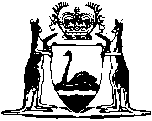 Appropriation (Recurrent 2015-16) Act 2015Western AustraliaAppropriation (Recurrent 2015-16) Act 2015Contents1.	Short title	22.	Commencement	23.	Issue and application of moneys	24.	Appropriation for recurrent services and purposes	2Schedule 1 — Consolidated Account for the year ending 30 June 2016Western Australia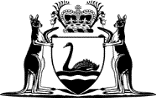 Appropriation (Recurrent 2015-16) Act 2015No. 18 of 2015An Act to grant supply and to appropriate and apply out of the Consolidated Account certain sums for the recurrent services and purposes of the year ending 30 June 2016.[Assented to 26 August 2015]The Parliament of Western Australia enacts as follows:1.	Short title		This is the Appropriation (Recurrent 2015-16) Act 2015.2.	Commencement		This Act comes into operation as follows —	(a)	sections 1 and 2 — on the day on which this Act receives the Royal Assent;	(b)	the rest of the Act — on the day after that day.3.	Issue and application of moneys	(1)	The sum of $19 143 613 000 is to be issued and may be applied out of the Consolidated Account as supply granted for the year beginning on 1 July 2015 and ending on 30 June 2016.	(2)	The sum referred to in subsection (1) is additional to supply granted by the Appropriation (Capital 2015-16) Act 2015.4.	Appropriation for recurrent services and purposes		The sum of $19 143 613 000 granted by section 3 as supply is appropriated from the Consolidated Account for the recurrent services and purposes expressed in Schedule 1 and detailed in the Agency Information in Support of the Estimates for the year.Schedule 1 — Consolidated Account for the year ending 30 June 2016[s. 4]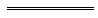 Item$PARLIAMENT1	Legislative Council 	5 879 0002	Legislative Assembly 	5 758 0003	Parliamentary Services 	16 579 0004	Parliamentary Commissioner for Administrative Investigations 	
8 139 000PREMIER; MINISTER FOR STATE DEVELOPMENT; SCIENCE5	Premier and Cabinet 	166 387 0006	Premier and Cabinet — Administered Grants, Subsidies and Other Transfer Payments 	
15 000 0007	Public Sector Commission	26 328 0008	Governor’s Establishment	1 605 0009	Salaries and Allowances Tribunal	1 077 00010	State Development 	36 773 00011	State Development — Administered Grants, Subsidies and Other Transfer Payments	20 961 00012	Chemistry Centre (WA) 	7 324 000DEPUTY PREMIER; MINISTER FOR HEALTH; TOURISM13	WA Health 	4 692 820 00014	Western Australian Tourism Commission 	63 287 000MINISTER FOR REGIONAL DEVELOPMENT; LANDS; MINISTER ASSISTING THE MINISTER FOR STATE DEVELOPMENT15	Regional Development 	3 472 00016	Gascoyne Development Commission 	1 00017	Goldfields-Esperance Development Commission 	
1 00018	Great Southern Development Commission 	1 00019	 Development Commission 	1 00020	Mid West Development Commission 	1 00021	Peel Development Commission 	1 00022	Pilbara Development Commission 	110 00023	South West Development Commission 	1 00024	Wheatbelt Development Commission 	1 00025	Lands 	38 941 00026	Western Australian Land Information Authority 	
29 216 000MINISTER FOR EDUCATION; ABORIGINAL AFFAIRS; ELECTORAL AFFAIRS27	Education 	3 935 635 00028	Education Services 	22 061 00029	Education Services — Administered Grants, Subsidies and Other Transfer Payments 	
439 446 00030	School Curriculum and Standards 
Authority 	
34 981 00031	 Hostels Authority 	5 844 00032	Aboriginal Affairs 	31 482 00033	  Electoral Commission 	7 144 000MINISTER FOR PLANNING; CULTURE AND THE ARTS34	Planning 	41 626 00035	Western Australian Planning Commission 	7 763 00036	Culture and the Arts 	38 988 00037	Culture and the Arts —   of  	
8 838 00038	Culture and the Arts — Library Board of  	
28 959 00039	Culture and the Arts — Perth Theatre 
Trust 	
11 557 00040	Culture and the Arts —  	
22 302 000MINISTER FOR POLICE; ROAD SAFETY; TRAINING AND WORKFORCE DEVELOPMENT; WOMEN’S INTERESTS41	 Police 	1 266 145 00042	Training and Workforce Development 	383 691 000MINISTER FOR MENTAL HEALTH; DISABILITY SERVICES; CHILD PROTECTION 43	Mental Health Commission 	633 106 000	Mental Health Commission Administered44		Mental Health Commission — Office of the Chief Psychiatrist 	
1 00045		Mental Health Commission — Mental Health Tribunal 	
1 00046		Mental Health Commission — Mental Health Advocacy Service 	
1 00047	Disability Services Commission 	716 486 00048	Child Protection and Family Support 	575 209 000ATTORNEY GENERAL; MINISTER FOR COMMERCE49	Attorney General 	246 296 00050	Corruption and Crime Commission 	31 501 00051	Commissioner for Equal Opportunity 	3 094 00052	Office of the Director of Public
Prosecutions 	
31 478 00053	Commissioner for Children and Young People 	
2 827 00054	Office of the Information Commissioner 	2 113 00055	Parliamentary Inspector of the Corruption and Crime Commission 	
538 00056	Commerce 	65 387 00057	Registrar, Western Australian Industrial Relations Commission 	
10 377 000MINISTER FOR FINANCE; MINES AND PETROLEUM58	Finance 	209 994 00059	Finance — Administered Grants, Subsidies and Other Transfer Payments 	
203 208 00060	Mines and Petroleum 	82 821 00061	Mines and Petroleum — Administered Grants, Subsidies and Other Transfer Payments 	

31 260 000MINISTER FOR AGRICULTURE AND FOOD; FISHERIES62	Agriculture and Food 	120 307 00063	Agriculture and Food — Administered Grants, Subsidies and Other Transfer Payments 	

1 600 00064	Rural Business Development Corporation 	232 00065	Fisheries 	48 818 000TREASURER; MINISTER FOR ENERGY; CITIZENSHIP AND MULTICULTURAL INTERESTS66	Treasury 	61 013 000	Treasury Administered 67	Treasury — Bunbury Water 
Corporation ...	
518 00068	Treasury — Busselton Water Corporation 	531 00069	Treasury — Electricity Generation and Retail Corporation (Synergy) 	
408 791 00070	Treasury — Mid West Ports Authority 	202 00071	Treasury — Public Transport Authority 	787 128 00072	Treasury — Regional Power Corporation (Horizon Power) 	
36 923 00073	Treasury — Southern Ports Authority 	705 00074	Treasury — Water Corporation of  	
565 960 00075	Treasury —  Authority 	
35 444 00076	Treasury — Department of Corrective Services 	
31 676 00077	Treasury — Department of the Attorney General 	
19 450 00078	Treasury — Goods and Services Tax (GST) Administration Costs 	
77 100 00079	Treasury — Health and Disability Services Complaints Office 	
2 637 00080	Treasury — Metropolitan Redevelopment Authority 	
16 752 00081	Treasury — National Disability Insurance Scheme — Perth Hills Trial Site 	

48 243 00082	Treasury — Provision for Unfunded Liabilities in the Government Insurance Fund 	

2 972 00083	Treasury — Refund of Past Years Revenue Collections  — Public Corporations 	

22 200 00084	Treasury — Resolution of Native Title in the South West of Western Australia (Settlement)	

60 000 00085	Treasury —  Authority 	11 355 00086	Treasury — Royalties for Regions 	600 177 00087	Treasury — State Property — Emergency Services Levy 	
16 000 00088	Treasury — All Other Grants, Subsidies and Transfer Payments comprising:	Acts of Grace 	5 000	ANZAC Day Trust 	300 000	First Home Owners Boost 
Recoveries 	
600 000	Incidentals 	370 000	Interest on Public Moneys held in Participating Trust Fund Accounts 	
4 420 000	Shire of Broome 	1 600 000	Western Australian Treasury Corporation Management Fees 	
830 00089	Economic Regulation Authority 	2 438 00090	Office of the Auditor General 	6 310 000MINISTER FOR LOCAL GOVERNMENT; COMMUNITY SERVICES; SENIORS AND VOLUNTEERING; YOUTH91	Local Government and Communities 	92 724 00092	Local Government and Communities — Contribution to the Western Australian Family Foundation Trust Account 	250 000MINISTER FOR ENVIRONMENT; HERITAGE93	Parks and Wildlife 	209 136 00094	Environment Regulation 	2 517 00095	Botanic Gardens and Parks Authority 	14 389 00096	Office of the Environmental Protection Authority 	
14 150 00097	Zoological Parks Authority 	11 385 00098	Heritage Council of  	1 461 00099	State Heritage Office 	8 632 000100	National Trust of  (WA) 	3 216 000MINISTER FOR EMERGENCY SERVICES; CORRECTIVE SERVICES; SMALL BUSINESS; VETERANS101	Fire and Emergency Services 	15 251 000102	State Emergency Management Committee Secretariat 	
4 970 000103	Corrective Services 	807 193 000104	Office of the Inspector of Custodial 
Services 	
3 323 000105	Small Business Development Corporation 	11 751 000MINISTER FOR WATER; SPORT AND RECREATION; FORESTRY106	Water 	72 071 000107	Sport and Recreation 	44 008 000108	Sport and Recreation — Contribution to Community Sporting and Recreation Facilities Fund 	

20 000 000109	Sport and Recreation — Administered Grants, Subsidies and Other Transfer Payments 	

786 000110	Western Australian Sports Centre Trust 	41 490 000MINISTER FOR TRANSPORT111	Transport 	37 719 000112	Transport Administered — Western Australian Coastal Shipping Commission 	100 000113	Commissioner of Main Roads 	293 090 000MINISTER FOR HOUSING; RACING AND GAMING114	Housing Authority 	92 462 000115	Racing, Gaming and Liquor 	5 256 000116	Racing, Gaming and Liquor — Administered Grants, Subsidies and Other Transfer Payments 	

70 852 000	GRAND TOTAL 19 143 613 000